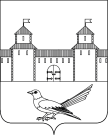 от 26.12.2016 № 2312-пО присвоении  адреса земельному участку Руководствуясь статьей 7 Земельного кодекса Российской Федерации от 25.10.2001 №136-ФЗ, статьей 16 Федерального закона от 06.10.2003 №131-ФЗ «Об общих принципах организации местного самоуправления в Российской Федерации», постановлением Правительства Российской Федерации от 19.11.2014 №1221 «Об утверждении Правил присвоения, изменения и аннулирования адресов», приказом Министерства экономического развития Российской Федерации от 01.09.2014 №540 «Об утверждении классификатора видов разрешенного использования земельных участков», постановлением администрации Сорочинского городского округа Оренбургской области от 01.07.2016 №1046-п «Об утверждении Положения о порядке присвоения, изменения и аннулирования адресов на территории Сорочинского городского округа Оренбургской области», статьями 32, 35, 40 Устава муниципального образования Сорочинский городской округ Оренбургской области, кадастровымпаспортом земельного участка от 22.12.2016 №56/16-745074, распоряжением администрации города Сорочинска Оренбургской области от 02.08.2005 №971-р «О формировании и утверждении границ земельного участка» и поданным заявлением (вх.№Дз-1731 от 12.12.2016), администрация Сорочинского городского округа Оренбургской области постановляет:Присвоить земельному участку с кадастровым номером 56:45:0102022:47, адрес: Российская Федерация, Оренбургская область, г.Сорочинск, ул.Строительная, №55 «А»; вид разрешенного использования земельного участка: малоэтажная многоквартирная жилая застройка. Категория земель: земли населенных пунктов. Контроль за исполнением настоящего постановления возложить наглавного архитектора муниципального образования Сорочинский городской округ Оренбургской области   Крестьянова Александра Федотовича.Настоящее постановление вступает в силу со дня подписания и подлежит размещению на Портале муниципального образования Сорочинский городской округ Оренбургской области.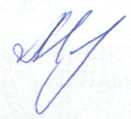 Глава муниципального образованияСорочинский городской округ                                                         Т.П. МелентьеваРазослано: в дело, Управлению архитектуры, заявителю, прокуратуре, ОУИ, Кузнецову В.Г.Администрация Сорочинского городского округа Оренбургской областиП О С Т А Н О В Л Е Н И Е 